Laatija: OikeusministeriöVastauksen määräpäivä: 29.08.2014Nettiäänestystyöryhmän väliraporttiSisältöJohdanto	1Jakelu	1Aikataulu, Vastuuvalmistelijan yhteystiedot:	8Asiasanat, Linkit	8Lausuntopyyntö	8JohdantoJohdantoOikeusministeriön nettiäänestystä valmisteleva työryhmä pyytää lausuntoja väliraporttiinsa ensisijaisesti tämän pilottivaiheessa olevan lausuntopalvelu.fi-palvelun kautta. Tarkoituksena on saada käyttökokemuksia palvelun jatkokehittämistä varten.

Oikeusministeriö on asettanut nettiäänestystä valmistelevan työryhmän 15.11.2013 alkavaksi ja 30.1.2015 päättyväksi toimikaudeksi. Tarkoituksena oli, että perinteisten äänestystapojen rinnalle kehitetään sähköiseen asiointiin perustuva äänestystapa, nettiäänestys (so. äänestäminen tietoverkon välityksellä valvomattomissa olosuhteissa), ja siten edistetään perustuslaissa turvattujen vaali- ja osallistumisoikeuksien käyttämistä. Nettiäänestystyöryhmä on antanut väliraportin 11.6.2014. Väliraporttiin voi tutustua osoitteessa:  http://www.oikeusministerio.fi/fi/index/julkaisut/julkaisuarkisto/1402314698804.html
 JakeluJakelu:Aikataulu, Vastuuvalmistelijan yhteystiedot:AikatauluLausuntoa pyydetään 29.8.2014 mennessä ensisijaisesti tämän palvelun kautta tai sähköpostitse  oikeusministerio@om.fi tai postitse osoitteeseen Oikeusministeriö, PL 25, 00023 Valtioneuvosto.
 Vastuuvalmistelijan yhteystiedot:Heini Huotarinen, ylitarkastaja, oikeusministeriö, sähköposti etunimi.sukunimi@om.fi, puh. 02951 50127.
Vuosilomalla 29.7.2014 asti.Asiasanat, LinkitAsiasanatVaalit, Osallistuminen, KunnatLinkithttp://www.oikeusministerio.fi/fi/index/julkaisut/julkaisuarkisto/1402314698804.html - Nettiäänestystyöryhmän väliraporttiLiitteet:Lausuntopyyntö1.

Työryhmä katsoo, että nettiäänestysjärjestelmä voidaan kehittää neuvoa-antaviin kunnallisiin kansanäänestyksiin. Koska kirjeäänestys on jo käytössä, nettiäänestys ei muuttaisi äänestäjän asemaa valvomattomissa olosuhteissa äänestämisen osalta. Lisäksi, kun kyse on neuvoa-antavasta äänestyksestä, mahdolliset virheet eivät olisi tuloksen kannalta yhtä kohtalokkaita kuin vaaleissa. Kunnan valtuuston niin päättäessä nettiäänestys voisi kunnallisessa kansanäänestyksessä korvata nykyisin yleisesti käytetyn kirjeäänestyksen.
 
Nettijärjestelmän käyttöä voisi myös pilotoida kunnallisten kansanäänestysten lisäksi joidenkin kunnallisten toimijoiden, kuten nuorisovaltuustojen tai vanhusneuvostojen vaaleissa. Myönteisten kokemusten kautta luottamusta järjestelmään voitaisiin kasvattaa vähitellen.
 
Nettiäänestyksen käyttöönotto kunnallisissa neuvoa-antavissa kansanäänestyksissä edellyttää muutoksia neuvoa-antavissa kunnallisissa kansanäänestyksissä noudatettavasta menettelystä säädettyyn lakiin (656/1990). Koska kansanäänestysmenettelyn keskeisistä yksityiskohdista noudatetun käytännön mukaan säädetään lain tasolla, lainvalmistelutyö on järkevää ajoittaa toteutettavaksi yhtä aikaa äänestysjärjestelmän kehittämisen kanssa. Tästä syystä työryhmän väliraporttia ei ole kirjoitettu hallituksen esityksen muotoon.
 
Työryhmä esittää, että työtä nettiäänestysjärjestelmän kehittämiseksi jatketaan. Tavoitteena
olisi ottaa nettiäänestys käyttöön neuvoa-antavissa kunnallisissa kansanäänestyksissä ja että sitä varten osana oikeusministeriön demokratiaverkkopalveluja toteutetaan nettiäänestysjärjestelmä, joka on kuntien käytettävissä ilman eri korvausta.
 
Nettiäänestystä ei käytettäisi kunnallisissa neuvoa-antavissa kansanäänestyksissä, mikäli äänestys järjestetään vaalien yhteydessä.
 Mitä mieltä olette nettiäänestysmahdollisuuden käyttöönotosta kunnallisissa kansanäänestyksissä?
 2.

Työryhmä katsoo, että turvallisen nettiäänestysjärjestelmän kehittäminen yleisissä vaaleissa käytettäväksi olisi mahdollista, mutta se vaatii merkittäviä rahallisia panostuksia. Nettiäänestys otettaisiin vaaleissa käyttöön muiden äänestystapojen rinnalle, joten nettiäänestyksen käyttöönotto lisäisi vaalien kustannuksia. Nettiäänestyksen etuja, kuten erilaisten äänestäjäryhmien parempi osallistaminen ja sähköisen käyttöliittymän tuomat mahdollisuudet parempiin käyttökokemuksiin, pitäisi arvioida suhteessa järjestelmän kehitys- ja ylläpitokustannuksiin.
 
Nettiäänestysjärjestelmän kustannukset pitää arvioida erikseen kokonaisuutena huomioiden myös ennakkoäänestämisjärjestelmän nykykustannukset ja niiden vähentämispotentiaali pitkällä aikavälillä. Nettiäänestysjärjestelmän kustannukset eivät ole kertaluonteisia investointeja, vaan järjestelmä edellyttää jatkuvaa ylläpitoa sekä uusiin teknologioihin sopeutumista ja uhkakuviin varautumista. Ennen nettiäänestysjärjestelmän käyttöönottoa nettiäänestystyöryhmä jatkaa työtä toimivan mallin kehittämiseksi ja arvioi käytettävissä olevien tietojen perusteella nettiäänestysjärjestelmän toteuttamiskustannuksia.
 
Nettiäänestysjärjestelmän kehittäminen on pitkä prosessi, joka edellyttää panostusta julkiselta hallinnolta sekä eri alojen asiantuntijoiden yhteistyötä. Työryhmä ehdottaa, että se selvittäisi syksyllä 2014 keinoja ja toimintatapoja nettiäänestysjärjestelmän kehitystyön organisoimiseksi. Työryhmä selvittäisi muun muassa mahdollisuutta kehittää nettiäänestystä yhteistyössä korkeakoulujen tai tutkimuslaitosten kanssa sekä Norjan, Ruotsin ja Viron valtioiden kanssa.
 Mitä mieltä olette suunnitelmista nettiäänestystyöryhmän jatkotyön osalta?
 3.

Uuden äänestämistavan, nettiäänestyksen, käyttöönotossa on huolehdittava siitä, ettei vaaranneta nykyistä kansalaisten luottamusta vaalien ja kunnallisten kansanäänestysten toimittamiseen. Tämä edellyttää sitä, että äänestysjärjestelyillä mahdollisimman tehokkaasti varmistetaan äänestyksen turvallisuus ja äänioikeutettujen vaalisalaisuuden sekä valinnanvapauden säilyminen.
 
Keskeisintä nettiäänestyksen onnistumisen kannalta on kansalaisten luottamus järjestelmään. Luottamusta tulee nettiäänestysjärjestelmän kehitystyössä rakentaa viestinnällä ja valmistelun avoimuudella. Luottamuksen saavuttamiseksi järjestelmän on oltava helppokäyttöinen ja kansalaisten on kyettävä mahdollisimman kattavasti ymmärtämään järjestelmän yleisiä toimintaperiaatteita. Kuitenkin on selvää, että uskottava nettiäänestysjärjestelmä on teknisesti niin edistynyt, että järjestelmän toiminnallisuuksien kattava tarkastelu edellyttää syvällistä asiantuntemusta tietojenkäsittelystä, tietoturvasta ja salaustieteestä. Kansalaisten on siltä osin luotettava asiantuntijoiden käsityksiin järjestelmän turvallisuudesta.

Järjestelmän kehittämisessä on asetettava tavoitteeksi, että nettiäänestysprosessi ja -ohjelmisto ovat avoimia ja että järjestelmässä on vain sellaisia toiminnallisuuksia, joita voidaan tarkastella. Äänestysjärjestelmän tulee olla valtion omistuksessa tai hallinnassa sekä äänestysjärjestelmän, mukaan luettuna lähdekoodi ja järjestelmän tekniset kuvaukset, tulee olla tarkastelua varten julkinen niin kansalaisille, järjestöille, asiantuntijoille kuin vaalitarkkailijoillekin.
 Mitä mieltä olette luottamuksen merkityksestä nettiäänestykselle? Miten luottamusta voidaan rakentaa ja mitkä seikat voivat horjuttaa sitä?
 Miten järjestelmän avoimuus voidaan parhaiten turvata?
 Akaan kaupunkiAlajärven kaupunkiAlavieskan kuntaAlavuden kaupunkiAsikkalan kuntaAskolan kuntaLausunto annettu: 27.8.2014Auran kuntaElectronic Frontier Finland ryEnonkosken kuntaEnontekiön kuntaEspoon kaupunkiEurajoen kuntaEuran kuntaEvijärven kunnan lämpölaitosForssan kaupunkiHaapajärven kaupunkiHaapaveden kaupunkiHailuodon kuntaHalsuan kuntaHaminan kaupunkiHangon kaupunkiHankasalmen kuntaHarjavallan kaupunkiHartolan kuntaHattulan kuntaHausjärven kuntaHeinolan kaupunkiHeinäveden kuntaHelsingin kaupunkiHirvensalmen kuntaHollolan kuntaHonkajoen kuntaHuittisten kaupunkiHumppilan kuntaHyrynsalmen kuntaHyvinkään kaupunkiHämeenkosken kuntaHämeenkyrön kuntaHämeenlinnan kaupunkiIin kuntaIisalmen kaupunkiIitin kuntaIkaalisten kaupunkiIlmajoen kuntaIlomantsin kuntaImatran kaupunkiInarin kuntaInkoon kuntaIsojoen kuntaIsonkyrön kuntaItsenäisyyspuolueJalasjärven kuntaJanakkalan kuntaJoensuun kaupunkiLausunto annettu: 5.8.2014Jokioisten kuntaJoroisten kuntaJoutsan kuntaJuankosken kaupunkiJuuan kuntaJuupajoen kuntaJuvan kuntaJyväskylän kaupunkiLausunto annettu: 22.8.2014Jämijärven kuntaJämsän kaupunkiJärvenpään kaupunkiKaarinan kaupunkiLausunto annettu: 20.8.2014Kaavin kuntaKajaanin kaupunkiKalajoen kaupunkiKangasalan kuntaKangasniemen kuntaKankaanpään kaupunkiKannonkosken kuntaKannuksen kaupunkiKansallinen KokoomusKarijoen kuntaKarkkilan kaupunkiKarstulan kuntaKarvian kuntaKaskisten kaupunkiKauhajoen kaupunkiKauhavan kaupunkiKauniaisten kaupunkiKaustisen kuntaKeiteleen kuntaKemijärven kaupunkiKemin kaupunkiKeminmaan kuntaKemiönsaaren kuntaKempeleen kuntaKeravan kaupunkiKeuruun kaupunkiKihniön kuntaKinnulan kuntaKirkkonummen kuntaLausunto annettu: 29.8.2014Kiteen kaupunkiKittilän kuntaKiuruveden kaupunkiKivijärven kuntaKokemäen kaupunkiKokkolan kaupunkiKolarin kuntaKommunistinen TyöväenpuolueKonneveden kuntaKontiolahden kuntaLausunto annettu: 23.7.2014Korsnäsin kuntaKosken Tl kuntaKotkan KaupunkiKouvolan kaupunkiLausunto annettu: 27.8.2014KristiinankaupunkiKruunupyyn kuntaKuhmoisten kuntaKuhmon kaupunkiKuntaliittoKuopion kaupunkiKuortaneen kuntaKurikan kaupunkiKustavin kuntaKuusamon kaupunkiKyyjärven kuntaKärkölän kuntaKärsämäen kuntaKöyhien AsiallaKöyliön kuntaLahden kaupunkiLaihian kuntaLaitilan kaupunkiLapinjärven kuntaLapinlahden kuntaLausunto annettu: 28.8.2014Lappajärven kuntaLappeenrannan kaupunkiLapuan kaupunkiLaukaan kuntaLavian kuntaLemin kuntaLempäälän kuntaLeppävirran kuntaLestijärven kuntaLiedon kuntaLieksan kaupunkiLiikenne- ja viestintäministeriöLimingan kuntaLiperin kuntaLohjan kaupunkiLoimaan kaupunkiLopen kuntaLoviisan kaupunkiLausunto annettu: 28.8.2014Luhangan kuntaLumijoen kuntaLuodon kuntaLuumäen kuntaLuvian kuntaMaalahden kuntaMaaningan kuntaMarttilan kuntaMaskun kuntaMerijärven kuntaMerikarvian kuntaMiehikkälän kuntaMikkelin kaupunkiMuhoksen kuntaMultian kuntaMuonion kuntaMustasaaren kuntaMuuramen kuntaMuutos 2011Mynämäen kuntaMyrskylän kuntaMäntsälän kuntaMänttä-Vilppulan kaupunkiMäntyharjun kuntaNaantalin kaupunkiNakkilan kuntaNastolan kuntaNivalan kaupunkiNokian kaupunkiNousiaisten kuntaNurmeksen kaupunkiNurmijärven kuntaNärpiön kaupunkiOrimattilan kaupunkiOripään kuntaOriveden kaupunkiLausunto annettu: 29.8.2014Oulaisten kaupunkiOulun kaupunkiOutokummun kaupunkiPadasjoen kuntaPaimion kaupunkiPaltamon kuntaParaisten kaupunkiParikkalan kuntaParkanon kaupunkiPedersören kuntaPelkosenniemen kuntaPellon kuntaPerhon kuntaPertunmaan kuntaLausunto annettu: 27.8.2014PerussuomalaisetPetäjäveden kuntaPieksämäen kaupunkiPielaveden kuntaLausunto annettu: 27.8.2014Pietarsaaren kaupunkiPihtiputaan kuntaPiraattipuoluePirkkalan kuntaPolvijärven kuntaPomarkun kuntaPorin kaupunkiPornaisten kuntaPorvoon kaupunkiLausunto annettu: 25.8.2014Posion kuntaLausunto annettu: 11.8.2014Pudasjärven kaupunkiPukkilan kuntaPunkalaitumen kuntaPuolangan kuntaPuumalan kuntaPyhtään kuntaPyhäjoen kuntaPyhäjärven kaupunkiPyhännän kuntaPyhärannan kuntaPälkäneen kuntaPöytyän kuntaRaahen kaupunkiRaaseporin kaupunkiRaision kaupunkiLausunto annettu: 27.8.2014Rantasalmen kuntaRanuan kuntaRauman kaupunkiRautalammin kuntaRautavaaran kuntaRautjärven kuntaReisjärven kuntaRiihimäen kaupunkiRistijärven kuntaRovaniemen kaupunkiRuokolahden kuntaRuoveden kuntaRuskon kuntaRääkkylän kuntaSaarijärven kaupunkiSallan kuntaSalon kaupunkiSastamalan kaupunkiLausunto annettu: 29.8.2014Sauvon kuntaSavitaipaleen kuntaSavonlinnan kaupunkiSavukosken kuntaLausunto annettu: 28.8.2014Seinäjoen kaupunkiSievin kuntaSiikaisten kuntaSiikajoen kuntaSiikalatvan kuntaSiilinjärven kuntaSimon kuntaSinivalkoinen RintamaSipoon kuntaSiuntion kuntaSodankylän kuntaSoinin kuntaSomeron kaupunkiSonkajärven kuntaLausunto annettu: 29.7.2014Sotkamon kuntaSulkavan kuntaSuomen KeskustaLausunto annettu: 28.8.2014Suomen Kommunistinen PuolueSuomen KristillisdemokraatitLausunto annettu: 22.8.2014Suomen Sosialidemokraattinen PuolueSuomen Työväenpuolue STPSuomussalmen kuntaSuonenjoen kaupunkiSvenska folkpartiet i FinlandSysmän kuntaSäkylän kuntaLausunto annettu: 25.8.2014Taipalsaaren kuntaTaivalkosken kuntaLausunto annettu: 21.8.2014Taivassalon kuntaTammelan kuntaTampereen kaupunkiTarvasjoen kuntaTervolan kuntaTervon kuntaTeuvan kuntaLausunto annettu: 19.8.2014Tietoliikenteen ja tietotekniikan keskusliittoTohmajärven kuntaToholammin kuntaToivakan kuntaTornion kaupunkiTurun kaupunkiTuusniemen kuntaTuusulan kuntaTyrnävän kuntaUlvilan kaupunkiUrjalan kuntaUtajärven kuntaLausunto annettu: 21.8.2014Utsjoen kuntaUudenkaarlepyyn kaupunkiUudenkaupungin kaupunkiUuraisten kuntaVaalan kuntaVaasan kaupunkiValkeakosken kaupunkiValtimon kuntaValtiovarainministeriöVantaan kaupunkiVarkauden kaupunkiVasemmistoliittoVehmaan kuntaLausunto annettu: 19.8.2014Vesannon kuntaVesilahden kuntaVetelin kuntaVieremän kuntaVihdin kuntaVihreä liittoViitasaaren kaupunkiVimpelin kuntaVirolahden kuntaVirtain kaupunkiVöyrin kuntaYlitornion kuntaYlivieskan kaupunkiYlöjärven kaupunkiYpäjän kuntaÄhtärin kaupunkiÄänekosken kaupunkiUskotteko, että kunnassanne säilytettäisiin kirjeäänestysmahdollisuus nettiäänestyksen rinnalla?
 Uskotteko, että kunnassanne säilytettäisiin kirjeäänestysmahdollisuus nettiäänestyksen rinnalla?
 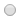 KylläEiEn osaa sanoaJärjestäisikö kuntanne useammin kunnallisia kansanäänestyksiä, jos kuntien käytettävissä olisi maksutta nettiäänestysjärjestelmä?
 Järjestäisikö kuntanne useammin kunnallisia kansanäänestyksiä, jos kuntien käytettävissä olisi maksutta nettiäänestysjärjestelmä?
 KylläEiEn osaa sanoaTuetteko nettiäänestystyöryhmän ehdotuksia?
 Tuetteko nettiäänestystyöryhmän ehdotuksia?
 KylläEiEn osaa sanoa